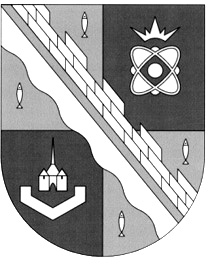                            администрация МУНИЦИПАЛЬНОГО ОБРАЗОВАНИЯ                                             СОСНОВОБОРСКИЙ ГОРОДСКОЙ ОКРУГ  ЛЕНИНГРАДСКОЙ ОБЛАСТИ                             постановление                                                  от 15/06/2021 № 1180О внесении изменений в постановление администрацииСосновоборского городского округа от 13/08/2020 № 1626 «О создании Комиссии по проведению оценки последствий принятия решения о заключении договора аренды (безвозмездного пользования) имущества, закрепленного за объектами социальной инфраструктуры для детей, являющегося муниципальной собственностью Сосновоборского городского округа»В соответствии с Федеральным законом от 06.10.2003 № 131-ФЗ «Об общих принципах организации местного самоуправления в Российской Федерации» и в целях приведения муниципальных нормативных правовых актов в соответствие с нормами действующего законодательства, руководствуясь Уставом муниципального образования Сосновоборский городской округ Ленинградской области, администрация Сосновоборского городского округа п о с т а н о в л я е т:1. Внести в состав Комиссии по проведению оценки последствий принятия решения о заключении договора аренды (безвозмездного пользования) имущества, закрепленного за объектами социальной инфраструктуры для детей, являющегося муниципальной собственностью Сосновоборского городского округа (Приложение № 2), утвержденный постановлением администрации Сосновоборского городского округа от 13.08.2020 № 1626, следующие изменения:а)  позицию:«Секретарь комиссии: Ведущий специалист Комитета образования Сосновоборского городского округа»заменить позицией следующего содержания:«Секретарь комиссии: Начальник отдела, главный бухгалтер Комитета образования Сосновоборского городского округа2. Отделу по связям с общественностью (пресс-центр) Комитета по общественной безопасности и информации (Бастина Е.А.) разместить настоящее постановление на официальном сайте Сосновоборского городского округа.3. Общему отделу администрации (Смолкина М.С.) обнародовать настоящее постановление на электронном сайте городской газеты «Маяк».4. Настоящее постановление вступает в силу со дня официального обнародования.5. Контроль исполнения настоящего постановления возложить на заместителя главы администрации по социальным вопросам Горшкову Т.В.Глава Сосновоборского городского округа		                                        М.В. Воронков